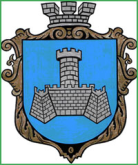 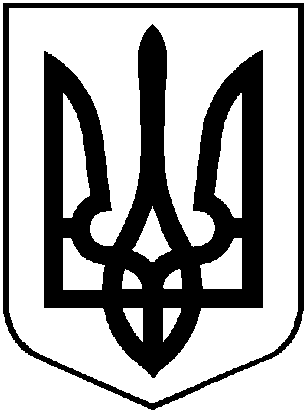 УКРАЇНАм. Хмільник    Вінницької областіР О З П О Р Я Д Ж Е Н Н ЯМІСЬКОГО ГОЛОВИВід 10 травня 2022 р.                                                                             №186-р Про створення робочих груп з оповіщення, вручення повісток військовозобов’язаним та резервістам про їх виклик до Хмільницького районного територіального центру комплектування та соціальної підтримки       Відповідно до вимог Законів України від 06.12.1991 року №1932-ХІІ «Про оборону України» (зі змінами), від 21.10.1993 року №3543-XII «Про мобілізаційну підготовку та мобілізацію» (зі змінами), від 25.03.1992 року №2232-XII «Про військовий обов’язок і військову службу» (зі змінами), на виконання рішення виконавчого комітету Хмільницької міської ради від 27.01.2022р. №31,  з метою належної організації заходів з оповіщення резервістів на території Хмільницької міської територіальної громади, керуючись ст. ст. 42, 59 Закону України «Про місцеве самоврядування в Україні»: Затвердити робочі групи з оповіщення, вручення повісток військовозобов’язаним та резервістам на території населених пунктів старостинських округів Хмільницької міської територіальної громади про їх виклик до Хмільницького районного територіального центру комплектування та соціальної підтримки, у складі згідно Додатку 1.      2. Керівникам робочих груп результати про здійснення оповіщення та вручення повісток військовозобов’язаним та резервістам оформити актом, затвердженим у редакції, згідно Додатку 2.      3. Матеріали про результати оповіщення направляти до відділу цивільного захисту, оборонної роботи та взаємодії з правоохоронними органами міської ради для узагальнення та подальшого інформування Хмільницького районного територіального центру комплектування та соціальної підтримки.      4. Контроль за виконанням цього розпорядження покласти на заступника міського   голови   з   питань    діяльності   виконавчих   органів   міської    ради А.В. Сташка.       Міський голова                                                      Микола ЮРЧИШИН   С.П. Маташ   А.В. Сташко   В.П. Коломійчук          Н.А. Буликова          В.Б. Забарський                                                                                      Додаток 1   до розпорядження міського голови				                                від 10 травня 2022р. № _____С К Л А Дробочих груп з оповіщення, вручення повісток військовозобов’язаним та резервістам про їх виклик до Хмільницького районного територіального центру комплектування та соціальної підтримкиСоколівський старостинський округЛозівський старостинський округКожухівський старостинський округВеликомитницький старостинський округПорицький старостинськоий округШирокогребельський   старостинський округКривошиївський    старостинський округ        Міський голова                                                      Микола ЮРЧИШИН   Додаток 2   до розпорядження міського голови				                                від 10 травня 2022р. № _____АКТКомісією (групою оповіщення) у складі представників  Хмільницької міської територіальної громади ______________________________________________________________________________________________________________________________________ представника Хмільницького  РВП ГУНП у Вінницькій області ___________________________________________________________________________________________________ представника  Хмільницького РТЦК та СП _____________________________________________________________________________________________________________________було здійснено оповіщення (вручення повістки) про призов на військову службу військовозобов’язаного / резервіста в особливий період _____________________________________, ________р.н.При врученні  повістки було з′ясовано, що військовозобов’язаний / резервіст ____________________________________________________________________________, _________ р.н., зареєстрований за адресою _______________________________________.                      Залишити необхідний варіант відповіді та відображені в акті.      Варіант 1.  Зі слів батьків   (вказати П.І.Б)   дитина    –  (вказати П.І.Б.)Перебуває за кордоном з _________ 20___ р.  (вказати країну);Відсутній за місцем реєстрації, місце знаходження невідоме;Знаходиться на заробітках у ______________________ (вказати регіон, область, тощо);Проживає у ______________________________________(вказати адресу проживання).      Варіант 2. Військовозобов’язаний /резервіст _____________________________, ___________ р.н., від отримання повістки відмовився.Причини відмови резервіста від отримання повістки (претензії) _______________________________________________________________. Військовозобов’язаному/резервісту _______________________________________________ було зачитано в голос зміст повістки та роз′яснено, що відповідно до Закону  України «Про військовий обов′язок і військову службу» для оперативного доукомплектування Збройних Сил України та інших військових формувань в особливий період, Верховним Головнокомандувачем Збройних сил України  за поданням Головнокомандувача Збройних Сил України може бути прийнято рішення про призов громадян України, зарахованих до військового оперативного резерву, на військову службу за призовом осіб із числа резервістів в особливий період.Військовозобов’язані/резервісти зобов′язані з′явитися до військових частин або на збірні пункти територіальних центрів комплектування та соціальної підтримки у строки, зазначені в отриманих повістках (повідомленнях).Та наголошено про відповідальність згідно ст. 336 Кримінального кодексу України, а саме:Ухилення від призову на військову службу під час мобілізації, на особливий період, на військову службу за призовом осіб із числа резервістів в особливий період  -  карається позбавленням волі на строк від трьох до п′яти років.Варіант 3. За вказаною адресою будинок не жилий, мешканці не проживають.Власнику будинку доведено вимогу, щодо оповіщення.Про це і складено даний акт.До акту додається: - пояснення батьків (за бажанням); інше (довідки інші підтверджуючі документи у разі наявності).  __________________               ______________                (ПІП)                                                  (підпис)                                                                                                             ________________________                     __________________       (ПІП)                                                 (підпис)                                                                                                             ________________________                     __________________       (ПІП)                                                 (підпис)Міський голова                                                      Микола ЮРЧИШИН№ з/пШтатна посадаПрізвище ім’я та по батьковіШтатна посадаПрізвище ім’я та по батькові№ з/пШтатна посадаОсновнийРезервний1Староста Соколівського старостинського округуТитула Андрій Петрович, керівник групиДиректор Соколівської гімназії Хмільницької міської радиДручинська Олена Францівна2Інспектор міської радиКальянова Ніна ВолодимирівнаДиректор Березнянського ліцею Хмільницької міської радиРожківський Віталій Володимирович3Діловод міської радиГребенюк Катерина ПетрівнаВ.о. директора Куманівецької гімназії Хмільницької міської радиСеменчук Марія Василівна1Староста Лозівського старостинського округуБичок Ганна Михайлівна, керівник групиДиректор Лозівського ліцею Хмільницької міської радиЛукашук Світлана Дмитрівна2Інспектор міської радиСінна Любов ПорфирівнаВчитель  української  мови та літератури Лозівського ліцею Хмільницької міської радиСлободянюк Людмила Василівна3Діловод міської радиЯнішена Ольга ВолодимирівнаВчитель трудового навчання Лозівського ліцею Хмільницької міської радиЩербаков Віктор Володимирович1Староста Кожухівського старостинського округуОстапчук Світлана Григорівна,керівник групи Директор Кожухівського ліцею Хмільницької міської радиДощич Тетяна Василівна2Інспектор міської радиСьоська Неля МихайлівнаЗаступник директора з навчально-виховної роботи Шевченківського ліцею Хмільницької міської радиМартинюк Інна Анатоліївна3Діловод міської радиГоловатюк Михайло ВолодимировичВчитель початкових класів Кожухівського ліцею Хмільницької міської радиПлюта Леся Анатоліївна1Староста Великомитницького старостинського округуШкатюк Тетяна Сергіївна, керівник групиДиректор Великомитницького закладу дошкільної освіти Хмільницької міської радиЧабанюк Альона Олександрівна2Інспектор міської радиФелько Олена ІванівнаВчитель фізичної культури Великомитницького ліцею  Хмільницької міської радиЦибух Станіслав Васильович3Діловод міської радиКалачик Наталія ІванівнаДиректор Кушелівського ліцею Хмільницької міської радиПрус Наталія Петрівна1Староста Порицького  старостинського округуМаліновська Валентина Іванівна, керівник групиДиректор Порицького ліцею Хмільницької міської радиМартинюк Сергій Іванович2Діловод міської радиСвідерська Таміла ВасилівнаВчитель початкових класів Томашпільської гімназії Хмільницької міської радиВалюк Наталія Іванівна3Діловод міської радиГуменюк Лариса ІванівнаПедагог - організатор Журавненського ліцею Хмільницької міської радиЮрчишина Ганна Миколаївна1Староста Широкогребельського   старостинського округуСухий Микола Олексійович, керівник групиЗаступник директора з навчально-виховної роботи Широкогребельського  ліцею Хмільницької міської радиКравчук Тетяна Миколаївна2Діловод міської радиНіжинська Галина ВолодимирівнаДиректор Голодьківської гімназії Хмільницької міської радиЗелена Олена Вікторівна3Діловод міської радиКащук Руслана МиколаївнаВчитель фізичної культури Широкогребельського  ліцею Хмільницької міської радиСушко Василь Іванович1Староста Кривошиївського    старостинського округуМатвіюк Наталія Василівна,  керівник групиЗаступник директора з виховної роботи Сьомацького ліцею Хмільницької міської радиГаврилюк Оксана Борисівна2Інспектор міської радиЛисенюк Людмила ВасилівнаВчитель інформатики  Сьомацького ліцею Хмільницької міської радиКравчук Олександр Васильович3Діловод міської радиСеменюк Наталія ГригорівнаВчитель початкових класів Білорукавської початкової школи Хмільницької міської радиШліхта Людмила Миколаївна